Semaine 1 du 3 Août au 7 Août TremplinLUNDI 03MARDI 04MERCREDI 05JEUDI 06VENDREDI 07MatinTest Piscine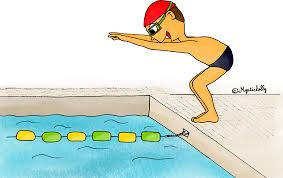 Mission secrète des Tremplin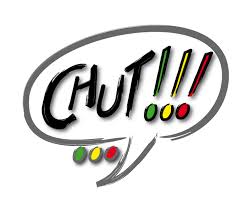 PLAGE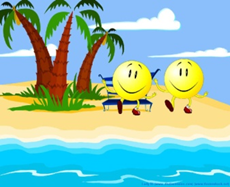 Mission secrète : Attaque des agentsMission : The water day !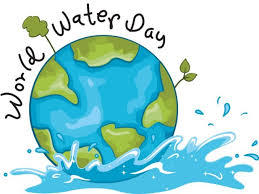 MatinMission secrète des TremplinMission secrète des TremplinPLAGEPiscine 11h/12h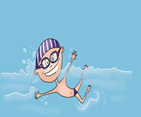 Mission : The water day !REPASREPASREPASPIQUE-NIQUEREPASREPASAprès midi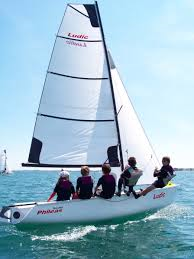 LudicMission Flash Mob’LudicMission Flash Mob’&Mission détente : Paye ton rafraichissementLudicAprès midiMove your body in the parkPiscine 15h/16h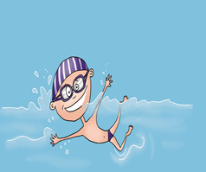 Move your body in the parkMission Flash Mob’&Mission détente : Paye ton rafraichissementMission : Infiltrer le spectacle !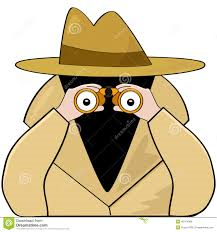 Semaine 2 du 10 Août au 14 Août TremplinLUNDI 10MARDI 11MERCREDI 12JEUDI 13VENDREDI 14MatinTest PiscineBaptême de plongéeKayak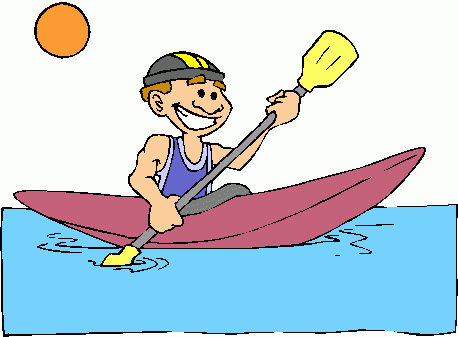 PLAGEKAYAKMission : Code 3 pour tête d’affichePlongée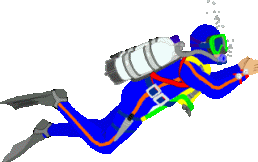 MatinMission secrète des TremplinMission : Fun MoviesPLAGEKAYAKKayakPiscine 11h/12hMission : Code 3 pour tête d’affiche phase finalREPASREPASREPASPIQUE-NIQUEREPASREPASAprès midiMission : Clap ! Scène n°1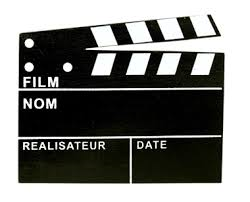 PlongéeMission : tête d’affiche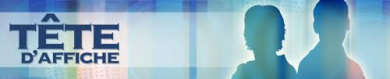 Mission : Les chefs contre- attaquent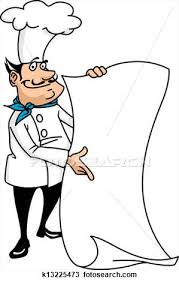 Mission : Infiltrer le spectacle !Après midiMission : Clap ! Scène n°1Piscine 15h/16hMission : tête d’afficheMission : Les chefs contre- attaquentMission : Infiltrer le spectacle !Semaine 3 du 17 Août au 21 Août TremplinLUNDI 17MARDI 18MERCREDI 19JEUDI 20VENDREDI 21MatinTest PiscineMission secrète des TremplinPLAGEMission secrète des TremplinMission secrète des TremplinMatinMission secrète des TremplinMission : Flash Mob’PLAGELudicPiscine 11h/12hMission ultra secrète :Chut … !REPASREPASREPASPIQUE-NIQUEREPASREPASAprès midiMission : Games free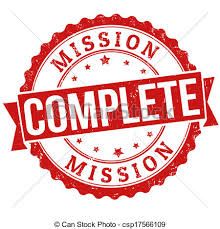 LudicLudicMission : 60 secondes chrono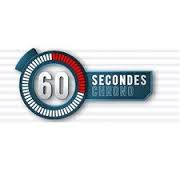 Mission : Ici Charli à Papa Tango, vous êtes prêts ?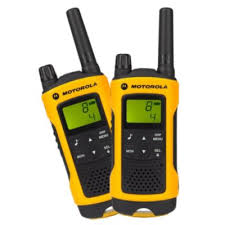 Après midiMission : Games freePiscine 15h/16hMove your body in the cazelle parkMission : 60 secondes chronoMission : Ici Charli à Papa Tango, vous êtes prêts ?